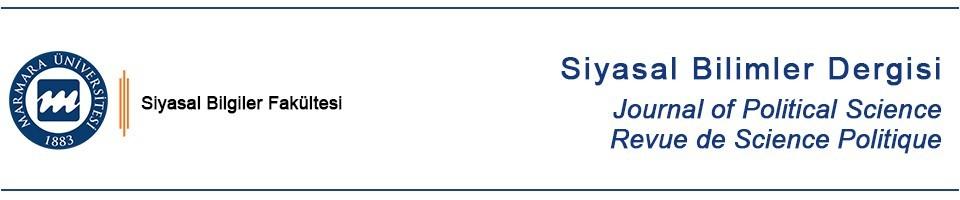 Siyasal Bilimler Dergisi Makale ÇağrısıMarmara Üniversitesi Siyasal Bilgiler Fakültesi tarafından 2013’ten beri yayımlanan Siyasal Bilimler Dergisi 2021 ve 2022 yılında yayınlanacak sayıları için makale çağrısına çıkmıştır. Uluslararası, açık erişimli, hakemli ve yılda iki kez yayınlanan bilimsel bir dergi olan Siyasal Bilimler Dergisi siyaset bilimi, kamu yönetimi, uluslararası ilişkiler ve yerel yönetimler alanında Türkçe, İngilizce ve Fransızca dilinde yazılmış özgün araştırma ve derleme makaleleri ve kitap incelemeleri kabul etmektedir. Siyasal Bilimler Dergisi EBSCO, Ulrich’s Directory ve TÜBİTAK ULAKBİM Sosyal ve Beşerî Bilimler Veri Tabanı’nda taranmaktadır.Makale GönderimiSiyasal Bilimler Dergisi yıl boyunca makale kabul etmektedir. Çalışmalar DergiPark sistemi üzerinden elektronik olarak gönderilmelidir. Dergiye gönderilen tüm çalışmalar editör kurulunun ön değerlendirmesinin ardından kör hakem değerlendirme sürecinden geçerler.Siyasal Bilimler Dergisi makale gönderimi ve makale şekil şartlarına bağlantıdan erişebilirsiniz.https://dergipark.org.tr/tr/pub/marmarasbd Editör: Ali ARIAlan Editörü: Hakan MEHMETÇİKEditör Yardımcıları: Elif TOPAL DEMİROĞLUKoray KAPLICAEditör KuruluAhmet İÇDUYGU (Koç Üniversitesi)Andrew COOPER (University of Waterloo / Kanada)Ayhan KAYA (İstanbul Bilgi Üniversitesi)Christoph KNILL (Ludwig-Maximilians-Universität / Almanya)Ergun ÖZBUDUN  Ernest WOLF-GAZO (American University in Cairo / Mısır)Ziya ÖNİŞ (Koç Üniversitesi)Faruk SÖNMEZOĞLU (İstanbul Üniversitesi)Gregory SIMONS (Uppsala University / İsveç)İlhan TEKELİ (Orta Doğu Teknik Üniversitesi)İlter TURAN (İstanbul Bilgi Üniversitesi)James M. CONNELLY (Hull University / İngiltere)Yeşeren ELİÇİN (Galatasaray Üniversitesi)